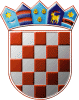 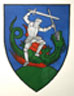         REPUBLIKA HRVATSKA                                                                                    MEĐIMURSKA ŽUPANIJAOPĆINA SVETI JURAJ NA BREGU	 OPĆINSKO VIJEĆEKLASA: 214-02/13-01/04URBROJ: 2109/16-03-23-10Pleškovec, 30. ožujka 2023.Na temelju članka 13. stavak 6. Zakona o zaštiti od požara („Narodne novine“, broj 92/10. i 114/22.) i članka 28. Statuta Općine Sveti Juraj na Bregu („Službeni glasnik Međimurske županije“, broj 08/21.), Općinsko vijeće Općine Sveti Juraj na Bregu na 12. sjednici održanoj 30. ožujka 2023. godine, donijelo jeODLUKUO PRIHVAĆANJU V. IZMJENA I DOPUNAPROCJENE UGROŽENOSTI OD POŽARA I TEHNOLOŠKE EKSPLOZIJEZA OPĆINU SVETI JURAJ NA BREGUČlanak 1.Prihvaćaju se V. izmjene i dopune Procjene ugroženosti od požara i tehnološke eksplozije za Općinu Sveti Juraj na Bregu.Članak 2.V. izmjene i dopune Procjene ugroženosti od požara i tehnološke eksplozije prilog su ove Odluke i njezin sastavni dio.Članak 3.Ova Odluka stupa na snagu osmog dana od objave u „Službenom glasniku Međimurske županije“.                                                                                                           PREDSJEDNIK                                                                                                          Općinskog vijeća                                                                                                          Anđelko Kovačić